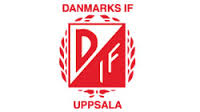 Danmarks IF F-08 HejaramsorHeja tjejer friska tag Ni är vårat superlagDanmark, Danmark, DanmarkHeja tjejer mera glödHär på läktarn har ni stödDanmark, Danmark, DanmarkÖka tempot, sikta & skjutDå får ni höra publikens tjutDanmark, Danmark, DanmarkHeja tjejer ni är bästBjud oss på en fotbollsfestDanmark, Danmark, DanmarkLåt nu denna käcka 5:aVisa var en boll hör hemma Danmark, Danmark, DanmarkHeja tjejer gör nu mål	Skjut i nätet stora hålDanmark, Danmark, DanmarkHeja tjejer dra nu påBollen ska i krysset gåDanmark, Danmark, DanmarkHeja tjejer kom igenSnart i målet sitter denDanmark, Danmark, DanmarkHeja tjejer, kämpa påDet är mål vi väntar påDanmark, Danmark, DanmarkNär vi gör mål och efter matchTack ska ni haDet gjorde ni braDanmark, Danmark, DanmarkTack för målet det var bra Flera ’sånna’ vill vi haDanmark, Danmark, DanmarkDanmarks glada hejarklack 	Säger bara tack, tack, tackDanmark, Danmark, DanmarkGe oss målet i reprisGör precis på samma visDanmark, Danmark, DanmarkVilken passning, vilket mål Hör från läktarn vårat vrålDanmark, Danmark, DanmarkToppen tjejer gör ett till Gärna flera om ni villDanmark, Danmark, DanmarkOm andra laget gör målIngenting att bry sig om Bara satsa ladda om	Danmark, Danmark, DanmarkIngen fara otur baraDanmark, Danmark, DanmarkVad gör det med mål i baken Kämpa på & öka farten	Danmark, Danmark, DanmarkDanmarks tjejer kom tillbakaSnabb kvittering skulle smakaDanmark, Danmark, Danmark